БІЛОЦЕРКІВСЬКА МІСЬКА РАДА	КИЇВСЬКОЇ ОБЛАСТІ	Р І Ш Е Н Н Я
 від 15 жовтня 2020 року                                                                        № 6164-103-VII
		Про безоплатну передачу з балансу департаментужитлово-комунального господарства  Білоцерківської міської ради на баланс комунального підприємства Білоцерківської міської ради  «Муніципальне шляхово-експлуатаційне управління» майнаРозглянувши звернення постійної комісії міської ради з питань житлової політики, комунального господарства, транспорту і зв’язку, природокористування, охорони довкілля та енергозбереження, на підставі листа комунального підприємства Білоцерківської  міської ради  «Муніципальне шляхово-експлуатаційне управління» від 28 вересня 2020 р. № 292, відповідно до   ст. 25,  ч.5 ст.60 Закону України «Про місцеве самоврядування в Україні», пп.197.1.16  п.197.1  ст.197  Податкового кодексу України, міська рада вирішила:Передати безоплатно з балансу департаменту житлово-комунального господарства Білоцерківської міської ради на баланс комунального підприємства Білоцерківської міської ради «Муніципальне шляхово-експлуатаційне управління» майно вартістю 1 777 140, 0 грн. (один мільйон сімсот сімдесят сім тисяч сто сорок грн.), а саме:- автогідропідіймач телескопічний на базі автомобільного шасі  МАЗ (марка: УАК, модель: АГП -18/4, вантажний спеціальний,  тип:  автопідйомник, номер шасі (кузова, рами): Y79UAKAGPL63006  Y3M4371N2L0000561, номер двигуна: 084745) з  реєстраційним номером АІ 0723 МСПередачу здійснити комісійно за актом приймання-передачі у відповідності до чинного законодавства України.Контроль за виконанням цього рішення покласти на постійну  комісію міської ради з питань житлової політики, комунального господарства, транспорту і зв’язку, природокористування,    охорони довкілля та енергозбереження та постійну комісію  з питань інвестицій, регуляторної політики, торгівлі, послуг та розвитку підприємництва, власності, комунального майна та приватизації.Міський голова                                                                                 Геннадій ДИКИЙ 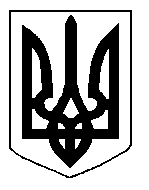 